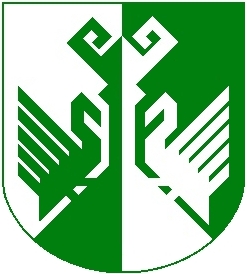 от 20 ноября 2020 года № 415О внесении изменений в постановление администрации муниципального образования «Сернурский муниципальный район» от 16 мая 2018 года № 178  «Об утверждении Административного регламента по оказанию муниципальной услуги «Выдача разрешений на установку и эксплуатацию рекламных конструкций на территории Сернурского муниципального района»В связи с приведением действующих муниципальных нормативных правовых актов в соответствие с Уставом Сернурского муниципального района Республики Марий Эл администрация Сернурского муниципального района постановляет:1. В постановлении администрации муниципального образования «Сернурский муниципальный район» от 16.05.2018 г. № 178 «Об утверждении Административного регламента по оказанию муниципальной услуги «Выдача разрешений на установку и эксплуатацию рекламных конструкций на территории Сернурского муниципального района», а также в утвержденном указанным постановлении Административном  регламенте по оказанию муниципальной услуги «Выдача разрешений на установку и эксплуатацию рекламных конструкций на территории Сернурского муниципального района» , слова «администрация муниципального образования «Сернурский муниципальный район» заменить словами «администрация Сернурского муниципального района» в соответствующем падеже.2. Настоящее постановление вступает в силу после его подписания.Вахонина Л.В.9-81-76СОГЛАСОВАНО:ШЕРНУРМУНИЦИПАЛЬНЫЙРАЙОНЫНАДМИНИСТРАЦИЙЖЕАДМИНИСТРАЦИЯ СЕРНУРСКОГО МУНИЦИПАЛЬНОГО РАЙОНАПУНЧАЛПОСТАНОВЛЕНИЕИ.о.главы администрации                    Сернурского  муниципального района  Т.ВолковаГлавный специалист отдела организационно-правовой работы и кадров   И.Э.Сидорова